Citing SourcesGo to www.easybib.com 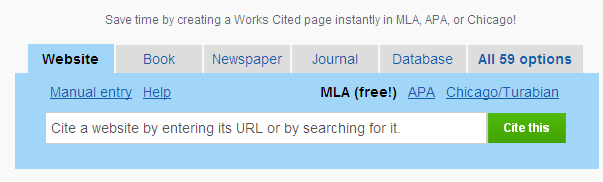 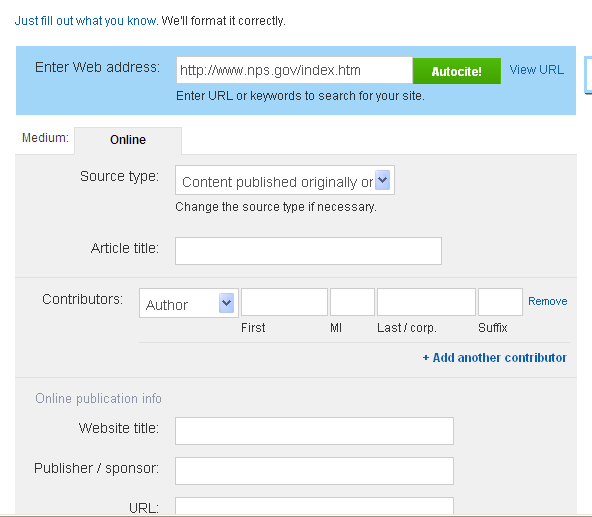 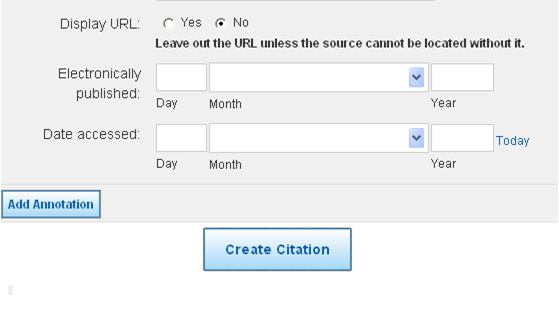 